ЧЕРКАСЬКА ОБЛАСНА РАДАГОЛОВАР О З П О Р Я Д Ж Е Н Н Я23.12.2020                                                                                       № 509-рПро звільненняЧЕРНЕНКО Г.Л.Відповідно до статті 55 Закону України «Про місцеве самоврядування
в Україні», підпункту 3 пункту 3 рішення обласної ради від 16.12.2016
№ 10-18/VIІ «Про управління суб’єктами та об’єктами спільної власності територіальних громад сіл, селищ, міст Черкаської області» (із змінами), враховуючи рішення обласної ради від 20.12.2019 № 34-23/VІІ «Про призначення ЧЕРНЕНКО Г.Л. на посаду директора Жовтневого психоневрологічного інтернату», контракт з керівником закладу спільної власності територіальних громад сіл, селищ, міст Черкаської області                            від 02.01.2020:1. ЗВІЛЬНИТИ  ЧЕРНЕНКО Галину Леонідівну з посади директора Жовтневого психоневрологічного інтернату 02 січня 2021 року, у зв’язку                      із закінченням строку трудового договору, пункт 2 частини першої статті 36 Кодексу законів про працю України.2. Головному бухгалтеру Жовтневого психоневрологічного інтернату вчинити заходи, передбачені чинним законодавством України, пов’язані                      зі звільненням  ЧЕРНЕНКО Г.Л.3. Контроль за виконанням розпорядження покласти на юридичний відділ виконавчого апарату обласної ради.Голова								А. ПІДГОРНИЙ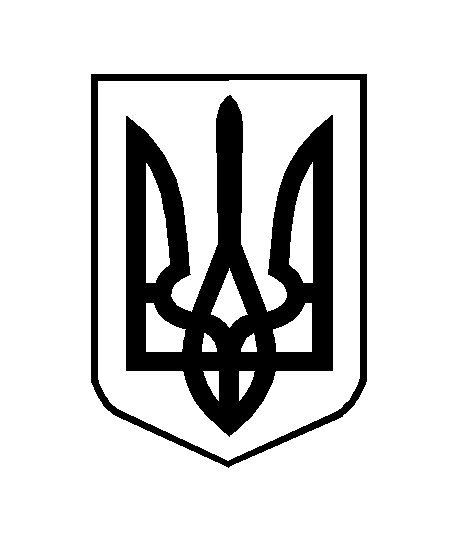 